REPUBLIQUE DU NIGER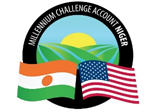 MILLENIUM CHALLENGE ACCOUNT – NIGERPour le compte du :Gouvernement du Niger***DEMANDE DE COTATIONS N° IR/IPD/3/Shop/177 /20Acquisition de mobiliers et livres scolaires pour soutenir dix (10) écoles (PGES Konni)*** Juillet 2021Table des matièresDemande de CotationsPièces de la Demande de CotationsAnnexe 1- Formulaire de soumission et Bordereau des prix.Annexe 2- Tableau de comparaison des spécifications techniquesAnnexe 3- Formulaire de certification des Entreprises Publiques.Annexe 4- Autorisation du Fabricant ou distributeur agrée (si c’est applicable)Annexe 5- Modèle de bon de commande.Niamey, le 22 juillet 2021No N° IR/IPD/3/Shop/177 /20Les États-Unis d’Amérique, agissant par l’intermédiaire de la Millennium Challenge Corporation (« MCC ») et le Gouvernement de la République du Niger (le « Gouvernement ») ont conclu un programme de coopération en vue d’une assistance au titre du Millennium Challenge Account pour un montant d’environ Quatre Cent Trente Sept Millions de Dollars US [USD 437,000,000] (le « Financement MCC ») afin de contribuer à la réduction de la pauvreté par la croissance économique au Niger (le « Compact »). Le Gouvernement, agissant par l’intermédiaire de Millennium Challenge Account - Niger (« MCA-Niger » ou l’« Entité MCA »), entend utiliser une partie du Financement MCC pour des paiements éligibles en vertu d’un contrat pour lequel est émise la présente Demande de Cotations.  Le Programme du Compact comprend les projets suivants :Le Projet Irrigation et Accès aux Marchés, dont l’objectif est d’augmenter les revenus d’origine rurale par le biais de l’amélioration de la productivité agricole et de l’augmentation des ventes issues de la modernisation de l’irrigation agricole et des systèmes de gestion des inondations, en assurant un accès suffisant aux divers secteurs et marchés existants. Le Projet de Communautés Résilientes au Changement Climatique dont l’objectif est d’augmenter les revenus des familles dépendant de l’agriculture et de l’élevage à petite échelle dans les communes éligibles et sur les axes d’élevage de bétail dans les régions rurales du Niger. Il a aussi pour objectif d’améliorer la productivité des exploitations agricoles et des éleveurs, en favorisant le développement durable des ressources naturelles essentielles à la production, en soutenant la croissance des entreprises agricoles et en augmentant les ventes des marchandises ciblées sur les marchés concernés.Cette Demande de cotations vient compléter l’Avis général de passation des marchés (PP 12) qui a été publié sur le site de MCA Niger le 12 mars 2021 et dans la base de données en ligne UN Development Business (« UNDB ») et sur DgMarket le 11 mars 2021.MCA-Niger invite les fournisseurs shortlistés à soumissionner pour l’Acquisition de mobiliers et livres scolaires pour soutenir dix (10) écoles (PGES Konni) répartis en deux (02) lots. Les soumissionnaires peuvent soumissionner pour un ou la totalité des lots. Les variantes techniques ne seront pas prises en considération.LOT 1 : MOBILIERS SCOLAIRESLOT 2 : LIVRES SCOLAIRESLa présente demande de cotations comprend les documents suivants : Annexe 1- Formulaires soumission (Lettre de soumission accompagnée du Bordereau des prix et du Bordereau des quantités et calendrier) ; Annexe 2- Tableau de comparaison des spécifications techniques ; Annexe 3- Lieux de livraison et répartition par localitéAnnexe 4- Formulaire de certification des Entreprises Publiques ; Annexe 5- Modèle de bon de commande.L’Offre présentée par chaque soumissionnaire doit comprendre les formulaires standards suivants fournis dans la présente Demande de Cotations :La lettre de soumission dûment remplie, datée et signée par le soumissionnaire ou le représentant habilité à signer au nom et pour le compte de la société accompagnée du Bordereau de Prix et du Bordereau des quantités et calendrier de livraison remplis, datés et signés. L’utilisation des formulaires en Annexe 1 est obligatoire. Toute offre non accompagnée de la lettre de soumission signée par le représentant ou la personne autorisée par la société sera déclarée non conforme et rejetée ;Le Tableau de comparaison des spécifications techniques dûment rempli obligatoirement ligne par ligne par le soumissionnaire suivant le Formulaire en Annexe 2 ;Le Formulaire de certification des Entreprises Publiques dûment rempli et signé suivant le Formulaire en Annexe 3.L’Offre devra respecter les conditions suivantes : Prix : Les prix offerts seront Hors Taxes, Hors Douanes (Conformément au statut dont bénéficie le financement de MCA-Niger en République du Niger) et exprimés en Francs CFA suivant les instructions du Formulaire de soumission ;Tous les documents fournis doivent être en Français y compris les spécifications   Techniques. Les documents établis dans une autre langue devront être accompagnés d’une traduction certifiée par un traducteur agréé ; dans ce cas la traduction en français fera foi.Validité de l’Offre : L’offre devra rester valide pour une période de Quatre-vingt-dix (90) jours calendaires à compter de la date limite de dépôt des offres indiquée au Point 9 ci-dessous. Une offre avec un délai de validité de moins de 90 jours sera rejetée.Description des fournitures : Le soumissionnaire devra fournir la description technique des articles proposés en conformité avec l’Annexe 2.Lieu et délai de livraison : Les fournitures devront être livrées sur les Chefs-lieux de dix (10) Ecoles de KONNI indiqués dans l’Annexe 3. Pour chaque lot, le candidat peut proposer un délai de livraison à sa convenance sans toutefois dépasser les QUATRE VINGT DIX (90) JOURS calendaires, après la réception du Bon de Commande par le fournisseur, en tenant compte des indications en Annexe 1 de la Demande de cotations. Des pénalités de retard sont prévues et les modalités d’application seront indiquées dans le Bon de Commande à signer. Toute offre avec un délai de livraison de plus de 90 jours sera déclarée non conforme.En cas d’attribution de deux lots à un même candidat, les délais ne sont pas cumulables.Délai de Garantie : Sans objet Les documents ou pièces à remettre en sus de ceux mentionnés à la clause 2 ci-dessus sont les suivants : La copie du registre de commerce et du crédit mobilier (RCCM) ou équivalent selon le Pays, du numéro d’identification fiscal (NIF) ou équivalent selon le pays ; Quant à l’Attestation de Régularité Fiscale (ARF) qui concerne seulement le soumissionnaire local, elle sera demandée au soumissionnaire finalement retenu, avant la signature du Bon de Commande.Le pouvoir habilitant le signataire de l’offre à engager le soumissionnaire (procuration ou autre forme d’autorisation) s’il est différent des représentants légaux du soumissionnaire inscrit sur le RCCM ou dans les statuts de l’entreprise.La documentation technique adéquate ou toute information pertinente relative aux fournitures proposées.Autorisation du Fabricant ou distributeur agrée : Sans objetEvaluation des offres et attribution du marché : L’évaluation sera conduite de la manière suivante :Le Procurement Agent procédera à la vérification, sur les sites The Dept. of Commerce, International Trade Administration, Consolidated Screening List; US Treasury, Office of Foreign Assets Control, Specially Designated Nationals (SDN) List; US Department of Commerce, Bureau of Industry and Security, Denied Persons List; US State Department, Directorate of Defense Trade Controls, AECA Debarred List; System for Award Management (SAM);  World Bank Debarred Lis; US State Department, Foreign Terrorist Organizations (FTO) List; US State Department, Executive Order 13224; et US State Sponsors of Terrorism List, de l’éligibilité des soumissionnaires ; Le panel d’évaluation technique procédera à la vérification de la conformité administrative des offres des soumissionnaires éligibles conformément aux clauses 1 et 2 de la demande de cotations ; Le panel d’évaluation technique procédera à la vérification de la conformité technique (conformité aux spécifications techniques demandées) des offres retenues à l’étape précédente conformément à la clause 2) b) de la DC ; Le panel d’évaluation technique procédera à l’analyse financière des offres jugées conformes pour l’essentiel (vérification des erreurs de calcul, comparaison des prix sur la base du Prix Total (excluant la TVA et toutes les autres taxes en vigueur compte tenu de l’exonération dont bénéficie MCA- Niger et classement) ; En fin le PA procédera à l’analyse du caractère raisonnable du prix du soumissionnaire dont l’offre conforme a été évaluée la moins disante et proposera l’attribution du Bon de commande. En tout état de cause, MCA- Niger n’attribuera le Bon de commande qu’au soumissionnaire qui possède l’expérience et les capacités techniques pour l’exécution satisfaisante du marché et dont l’offre est jugée raisonnable. Les fournisseurs éligibles sont invités à soumettre leur offre comportant les formulaires et les documents requis en envoyant le dossier complet au plus tard le 12 aout 2021 à 10 heures (heure locale) à l’adresse ci-dessous : Millennium Challenge Account MCA-NigerAtt : Agent de Passation des MarchésBoulevard Mali Béro en face du Lycée Bosso, 2ème Etage,Niamey-NigerAvec la mention : « DC N° IR/IPD/3/Shop/177 /20 - Acquisition de mobiliers et livres scolaires pour soutenir dix (10) écoles (PGES Konni) - LOT …… (mentionner le n° et le titre du lot proposé) »« A n’ouvrir qu’en séance de dépouillement »Le soumissionnaire présentera son offre dans une enveloppe fermée contenant UN (1) ORIGINAL et Trois (3) copies. Les offres devront être liées et présentées séparément pour chacun des lots10. Les demandes d’éclaircissement seront acceptées jusqu’au plus tard cinq (5) jours avant la date limite de dépôt des offres. Les demandes seront envoyées à l’adresse courriel procurement@mcaniger.ne  copie à mcanigerpa@cardno.com  avec la mention en Objet du courriel [référence et objet du marché dûment abrégé].  MCA- Niger répondra à ces demandes au plus tard trois (3) jours avant la date limite de dépôt des offres.11. Le MCA-Niger se réserve le droit d’annuler la présente demande de cotation à toute étape du processus, sans être tenu d’en apporter les justifications ; toute contestation portant sur une telle annulation sera irrecevable.12. Contestation des Soumissionnaires : MCA-Niger recevra et traitera toute contestation d’un soumissionnaire s’estimant lésé ou avoir eu un préjudice du fait d’un manquement de MCA-Niger dans la conduite du processus de sélection. MCA-Niger suivra les règles fixées dans le Système de contestation des soumissionnaires, disponible à l’adresse suivante : http://www.mcaniger.ne telles que requis par les Directives de Passation des Marchés du Programme MCC ».Toute contestation sera adressée au : Secrétariat du Bid Challenge, Millennium Challenge Account- NigerBoulevard Mali Béro en Face du Lycée Bosso BP 738 – Niamey Email : bid.challenge@mcaniger.ne  avec copie à :procurement@mcaniger.ne ; mcanigerpa@cardno.com  ANNEXE 1FORMULAIRES DE SOUMISSIONLettre de soumissionDate :Demande de cotations : « Acquisition de mobiliers et livres scolaires pour soutenir dix (10) écoles (PGES Konni) – N° IR/IPD/3/Shop/177 /20 »LOT …. (insérer le numéro et titre du lot proposé)A: Millennium Challenge Account MCA-NigerAtt : Agent de Passation des MarchésBoulevard Mali Béro en face du Lycée Bosso, 2ème Etage, Niamey-NigerAprès avoir examiné les documents concernant la demande de cotations, dont la réception est dûment reconnue, nous, soussignés, proposons de fournir l’Acquisition de mobiliers  et livres scolaires pour soutenir dix (10) écoles (PGES Konni) pour le Lot ( préciser le lot et le titre) conformément à ladite demande de cotation pour la somme de [___montant total de soumission en lettres et chiffres___] ou toute autre somme qui peut être déterminée conformément à la Liste des prix ci-jointe et fait partie de la cotation.Nous nous engageons, si notre cotation est acceptée, à livrer les marchandises conformément au calendrier de livraison spécifié dans la Liste des exigences.Nous acceptons de respecter cette cotation pour la période de validité spécifiée dans la demande de cotations.Nous acceptons que Le MCA-Niger se réserve le droit d’annuler la présente demande de cotation à toute étape du processus, sans être tenu d’en apporter les justifications ; toute contestation portant sur une telle annulation sera irrecevableNous comprenons que vous n'êtes pas obligés d'accepter la cotation la moins disante ni aucune cotation que vous pourriez recevoir.Date ________________ jour ________________ 2021[Signature]	[Par ordre de]Nom du signataire : __________Fonction du signataire au sein de l’organisation : ______________Représentant dûment autorisé à signer cette soumission pour et au nom de : [insérer nom et cachet de la société]1.2.1) BORDEREAU DE PRIXDC : « Acquisition de mobiliers et livres scolaires pour soutenir dix (10) écoles (PGES Konni) – N° IR/IPD/3/Shop/177 /20 »LOT 1 : MOBILIERS SCOLAIRESNous : [nom de la société du soumissionnaire], soumettons une offre relative à la fourniture des équipements suivants :Arrêté le montant total hors taxes du marché pour le lot 1 à la somme de …………………………… (en lettres) ……………………. (en chiffres ……) F CFANous confirmons que : Les coûts proposés sont hors TVA et toutes autres taxes applicables.La devise utilisée est le Franc CFA.“Jour” s’entend “Jour calendaire” et une semaine comprend 7 jours. Nous signerons le bon de commande émis par MCA-Niger dans un délai maximum de trois (03) jours à compter de sa réception. Nos prix mentionnés ci-dessus comprennent tous les frais nécessaires à l’exécution du marché conformément aux spécifications techniques et autres exigences de cette Demande de cotation.Notre offre est valide pour une période de 90 jours à compter de la date limite de dépôt des offres.Nom du signataire :			 ___________________________Fonction du signataire au Sein de l’organisation :		 ___________________________Signature :                                      	 ___________________________              Date :  				 ___________________________1.2.2) BORDEREAU DE PRIXDC : « Acquisition de mobiliers et livres scolaires pour soutenir dix (10) écoles (PGES Konni) – N° IR/IPD/3/Shop/177 /20 »LOT 2 : LIVRES SCOLAIRESNous : [nom de la société du soumissionnaire], soumettons une offre relative à l’Achat des matériels suivants :Arrêté le montant total hors taxes du marché pour le lot 2 à la somme de …………………………… (en lettres) ……………………. (en chiffres ……) F CFANous confirmons que : Les coûts proposés sont hors TVA et toutes autres taxes applicables.La devise utilisée est le Franc CFA.“Jour” s’entend “Jour calendaire” et une semaine comprend 7 jours. Nous signerons le bon de commande émis par MCA-Niger dans un délai maximum de trois (03) jours à compter de sa réception. Nos prix mentionnés ci-dessus comprennent tous les frais nécessaires à l’exécution du marché conformément aux spécifications techniques et autres exigences de cette Demande de cotation.Notre offre est valide pour une période de 90 jours à compter de la date limite de dépôt des offres.Nom du signataire :			 ___________________________Fonction du signataire au Sein de l’organisation :		 ___________________________Signature :                                      	 ___________________________              Date :  				 ___________________________Sein de l’organisation :		 ___________________________Signature :                                      	 ___________________________            Date :  				 ___________________________1.3.1. BORDEREAU DES QUANTITÉS ET CALENDRIER DE LIVRAISONDemande de cotations : « Acquisition de mobiliers et fournitures scolaires pour soutenir dix (10) écoles (PGES Konni) – N° IR/IPD/3/Shop/177 /20 »LOT 1 : MOBILIERS SCOLAIRESNom du signataire :			 ___________________________Fonction du signataire au Sein de l’organisation :		 ___________________________Signature :                                      	 ___________________________            Date :  				 ___________________________1.3.2. BORDEREAU DES QUANTITÉS ET CALENDRIER DE LIVRAISONDemande de cotations : « Acquisition de mobiliers et fournitures scolaires pour soutenir dix (10) écoles (PGES Konni) – N° IR/IPD/3/Shop/177 /20 »LOT 2 : LIVRES SCOLAIRESNom du signataire :			 ___________________________Fonction du signataire au Sein de l’organisation :		 ___________________________Signature :                                      	 ___________________________            Date :  				 ___________________________ANNEXE 2Acquisition de mobiliers et fournitures scolaires pour soutenir dix (10) écoles (PGES Konni) – N° IR/IPD/3/Shop/177 /20 »2.1. TABLEAU DE COMPARAISON DES SPECIFICATIONS TECHNIQUES LOT 1 : MOBILIERS SCOLAIRES2.2. TABLEAU DE COMPARAISON DES SPECIFICATIONS TECHNIQUES LOT 2 : LIVRES SCOLAIRESANNEXE 3LIEUX DE LIVRAISON ET RÉPARTITION PAR LOCALITÉLOT 1 : MOBILIERS SCOLAIRESLOT 2 : LIVRES SCOLAIRESPour les élèvesPour les EnseignantsANNEXE 4FORMULAIRE DE CERTIFICATION D’ENTREPRISE PUBLIQUE(A remplir obligatoirement par le soumissionnaire)Les Entreprises publiques ne sont pas admissibles pour obtenir des marchés financés par le MCC. Par conséquent, les Entreprises publiques (i) ne peuvent pas être des parties à un quelconque contrat financé par le MCC pour la fourniture de biens, de travaux ou de services par le biais d’un processus concurrentiel d’adjudication, d’un appel d’offres limité, d’un contrat de gré à gré ou de sélection d’une source unique ; et (ii) ne peuvent pas être pré-qualifiées ou présélectionnées pour un quelconque contrat financé par le MCC et devant être octroyé par l’une de ces méthodes.Cette interdiction ne s’applique pas aux Travaux en régie effectués par des entités appartenant au gouvernement du pays du Maître de l’ouvrage ou aux établissements d’enseignement et centres de recherches du secteur public ainsi qu’aux entités statistiques ou cartographiques, ou aux autres entités techniques, du secteur public qui n’ont pas été formées principalement dans un but commercial, ou pour lesquels une exception est accordée par le MCC conformément à la Partie 7 des Directives relatives à la Passation des marchés du Programme de le MCC. Vous pouvez consulter l’intégralité de cette politique sur la page des Directives relatives à la passation des marchés du Compact sur le site Internet du MCC (www.mcc.gov). Dans le cadre de la vérification de l’admissibilité pour ce marché, veuillez remplir le formulaire ci-dessous afin d‘indiquer le statut de votre entité.Aux fins de ce formulaire, le terme « Gouvernement » désigne un ou plusieurs gouvernements, y compris toute agence, administration, subdivision ou autre service de l’État à un niveau quelconque dans un pays ou une région.CERTIFICATIONDénomination sociale du Soumissionnaire : ______________________________________________________________________Dénomination sociale du Soumissionnaire dans la langue et l’écriture du Pays de constitution (si elle est différente de ce qui est indiqué ci-dessus) :______________________________________________________________________________Adresse du siège social ou de l’établissement principal du Soumissionnaire :____________________________________________________________________________________________________________________________________________________________Nom complet de trois (3) dirigeants du Soumissionnaire (pour tout Soumissionnaire qui est une entité) :________________________________________________________________________________________________________________________________________________Dénomination sociale de l’entité-mère ou des entités-mères du Soumissionnaire (le cas échéant ; indiquez si le Soumissionnaire n’a pas d’entité-mère) :______________________________________________________________________________Dénomination sociale de l’entité-mère ou des entités-mères du dans la langue et l’écriture du Pays de constitution (si elle est différente de ce qui est indiqué ci-dessus) :______________________________________________________________________________Adresse(s) du siège social ou de l’établissement principal de l’entité-mère ou des entités-mères du Soumissionnaire (le cas échéant) :____________________________________________________________________________________________________________________________________________________________1)	Un État détient-il une majorité ou une participation de contrôle (que ce soit sur la base de la valeur ou des droits de vote) dans votre capital ou une autre participation lui procurant des droits de propriété (que ce soit directement ou indirectement, et que ce soit par le biais de fiduciaires, d’agents ou d’autres moyens) ?  Oui   Non 2)	Si votre réponse à la question 1 était oui, quel type d’entité contrôlé par le gouvernement êtes-vous : Établissement d’enseignement 	Oui   Non Centre de recherche 		Oui  Non Entité statistique 			Oui   Non Entité cartographique 		Oui   Non Autre entité technique n’étant pas constituée essentiellement à des fins commerciales   Oui   Non 3)	Quelle que soit votre réponse à la question 1, veuillez répondre à la question suivante :Recevez-vous des subventions ou paiements (y compris toute forme de crédit à titre de subvention) ou toute autre forme d’assistance (financière ou autre) d’un gouvernement ?  Oui   Non   Si oui, décrivez : _________________________________________________________Un gouvernement vous a-t-il accordé des droits ou privilèges juridiques ou économiques spéciaux ou exclusifs pouvant affecter la compétitivité de vos biens, travaux ou services, ou influencer par ailleurs vos décisions commerciales ? Oui   Non   Si oui, décrivez : _________________________________________________________Un gouvernement peut-il imposer ou ordonner l’une des actions suivantes à votre égard : Toute réorganisation, fusion ou dissolution de votre entité, ou la formation ou l’acquisition de toute filiale ou autre affiliée par votre entité ? Oui   Non   la vente, la location, l’hypothèque, le nantissement ou la cession par ailleurs de vos principaux actifs, tangibles ou intangibles, que ce soit ou non dans le cadre habituel des affaires ? Oui   Non L’interruption, la réinstallation ou l’altération substantielle de la production, de l’exploitation ou d’autres activités importantes de vos affaires ?  Oui   Non Votre exécution, résiliation ou non-exécution de contrats importants ?  Oui   Non La nomination ou le congédiement de vos managers, directeurs, cadres supérieurs ou autres dirigeants, ou la participation par ailleurs à la direction ou au contrôle de vos affaires ?  Oui   Non   4)	Avez-vous jamais appartenu à l’État ou été contrôlé par l’État ?  	Oui   Non   5)	Si votre réponse à la question 4 était oui, veuillez répondre aux questions suivantes :Pendant combien de temps avez-vous appartenu à l’État ?  ________________________________________________	 Quand votre entité a-t-elle été privatisée ? ___________________________________________________________ 		 Recevez-vous des subventions ou paiements (y compris toute forme de crédit à titre de subvention) ou toute autre forme d’assistance (financière ou autre) d’un gouvernement ?  Oui  Non   Si oui, décrivez : ________________________________________________________________________Même s’il ne détient pas la majorité du capital de votre entité ou ne la contrôle pas, un gouvernement continue-t-il à détenir une participation ou un pouvoir de prise de décisions dans votre entité ou dans vos affaires ?       Oui   Non   Si oui, décrivez : ________________________________________________________________________Payez-vous de l’argent à un État en dehors d’impôts ou de taxes dans le cadre ordinaire de vos affaires à des niveaux et pourcentages équivalents à d’autres entreprises n’appartenant pas à l’État dans votre pays qui sont engagées dans le même secteur d’activité ? Oui   Non   Si oui, décrivez : ________________________________________________________________________Les participants doivent noter les points suivants : Avant d’annoncer le nom du consultant ou du soumissionnaire gagnant, ou toute liste de Soumissionnaires pré-qualifiés ou présélectionnés pour ce marché, l’entité MCA discutera de l’admissibilité de ce(s) consultant(s) ou de ce(s) Soumissionnaire(s) avec le MCC. Le MCC entretiendra une base de données (en interne, par le biais de services d’abonnement ou des deux façons) des Entreprises publiques connues, et chaque soumissionnaire ou consultant gagnant ou pré-qualifié/présélectionné concerné par la présente disposition sera comparé à la base de données et fera l’objet de recherches complémentaires selon ce que le MCC pourra juger nécessaire au vu des circonstances.Toute déclaration inexacte par une entité soumettant une Offre pour ce marché pourra être considérée comme une « pratique frauduleuse » aux fins des Directives relatives à la Passation des marchés du Programme du MCC et de toutes autres politiques ou directives applicables du MCC, y compris la Politique du MCC sur la prévention, la détection et l’élimination des fraudes et de la corruption dans les activités du MCC.Toute entité qui aura été jugée par le MCC comme s’étant constituée toute seule, comme ayant sous-traité une partie quelconque de son contrat financé par le MCC ou comme s’étant associée par ailleurs avec une autre entité dans le but, ou en ayant l’effet potentiel ou réel, d’éviter ou de contourner par ailleurs les dispositions des Directives relatives à la Passation des marchés du Programme du MCC pourra être considérée par ailleurs comme une Entreprise publique à toutes fins utiles en liaison avec ces Directives.Toute accusation digne de foi selon laquelle une entité soumettant une Offre en réponse à cet appel d’offres serait une Entreprise publique n’étant pas autorisée à soumettre une offre conformément aux Directives relatives à la Passation des marchés du Programme du MCC fera l’objet d’un examen dans le cadre de la procédure de contestation des Soumissionnaires conformément à ces Directives et portée à l’attention de l’instance de recours pour la contestation des Soumissionnaires de l’Entité MCA.Je certifie par les présentes que les informations fournies ci-dessus sont exactes et correctes à tous égards, et je comprends que toute fausse déclaration, déclaration erronée substantielle ou non-communication d’informations demandées dans le présent certificat pourra être considérée comme une « pratique frauduleuse » aux fins des Directives relatives à la Passation des marchés du Programme du MCC et d’autres politiques ou directives applicables du MCC, y compris la Politique du MCC sur la prévention, la détection et l’élimination des fraudes et de la corruption dans les activités du MCC.ManeSignature autorisée : ___________________________________ Date : _________________Nom du signataire (en caractères d’imprimerie) : ______________________________________________________________________Note : Tout soumissionnaire quel que soit son statut doit fournir ce document rempli et signé ANNEXE 5MODELE DE BON DE COMMANDEREPUBLIQUE DU NIGERBON DE COMMANDEN° IR/IPD/3/G.0       /21CONDITIONS PARTICULIÈRES DU BON DE COMMANDELe numéro d’immatriculation à la TVA et le nom du titulaire du compte, le numéro de compte (IBAN), le nom de la banque, la succursale de la banque et le code SWIFT doivent figurer dans la facture. La (les) facture (s) DOIT (DOIVENT) être présentée (s) ou envoyée(s) par courrier à l'adresse suivante :Comptable de MCA Niger A l’attention de: GFA CONSULTING GROUP and CHARLES KENDALL & PARTNERS – Fiscal Agent - MCA-NigerBoulevard Mali Béro en face du Lycée Bosso,4ème Etage,Niamey-NigerCG 2. Point focal du Prestataire : [Nom, prénoms et titre]CG 6. Lieu et délai de livraison : Toutes les fournitures seront livrées à Konni suivant le tableau de répartition en Annexe, dans un délai de quatre-vingt-dix (90) jours calendaires à compter de la réception, par le fournisseur, du Bon de Commande signé par les deux parties.CG 7. Garantie : Sans objet.CG 8. Prix, facture et conditions de paiements :(a) Le présent Bon de commande est autorisé par le MCA-Niger pour un montant total hors taxes/hors Douane de : …………………….. (…………..) Francs CFA(b) La facture sera envoyée par le fournisseur à l’adresse cité ci-dessus.(c) Conditions de paiement : 100% dans un délai maximal de 30 jours après livraison totale des fournitures et acceptation de la facture par MCA-Niger.CG 10. Validité du Bon de commande : Jusqu’à la fin du troisième (3ème) mois suivant la livraison totale des fournitures et acceptation de la facture par MCA-NigerLes Conditions Particulières, les spécifications techniques, les photos, ainsi que les Conditions Générales et les Annexes font partie intégrante du Bon de CommandeAu nom de MCA-Niger                                                Au nom de l’EntrepriseMAMANE M. Annou					Nom : Directeur Général 					Titre :                                               		     CONDITIONS GÉNÉRALES DE BONS DE COMMANDE (BC) MCA – NIGERGénéralités Les présentes Conditions générales (CG) s’appliquent à tous les achats de biens et services pour une valeur inférieure ou égale à 200.000$. En signant le Bon de commande (BC), le prestataire atteste avoir lu et approuvé les présentes CG sans aucune réserve. En cas de conflit entre les dispositions particulières portées sur le BC et celles des présentes CG, les dispositions particulières suscitées prévalent.Correspondances et point focalLe prestataire doit désigner un point focal qui assurera l’interface avec le MCA-Niger jusqu’à l’expiration des engagements du prestataire. Par ailleurs, toutes les correspondances relatives à la commande concernée doivent porter les références du BC. Exécution Pour certaines livraisons, MCA-Niger peut à sa seule discrétion solliciter une expertise extérieure afin de s’assurer de la conformité du matériel livré aux spécificités de la commande.  Sous-traitantsLe recours à la sous-traitance est interdit, sauf accord écrit préalable de MCA-Niger. Le prestataire doit imposer aux sous-traitants toutes les obligations qu’il a lui-même contractées à l’égard de MCA-Niger et s’assurer que lesdites obligations soient respectées. 5. Expédition 5.1. Le prestataire doit livrer selon les moyens et au lieu de livraison indiqué sur le BC. 5.2. Le prestataire est tenu de fournir à MCA-Niger suffisamment longtemps avant la livraison toutes les informations, telles que fiches de sécurité, fiches techniques, mode d’emploi, etc. le fournisseur doit mettre à la disposition de MCA-Niger, en temps voulu, de sa propre initiative et sans facturation, toutes les informations dont MCA-Niger a besoin pour mettre en place, exploiter, maintenir en état ou réparer l’objet de la livraison, y compris les dessins et tout autre document. 5.3 S’il est fait appel à des sous-traitants, ceux-ci doivent indiquer le prestataire comme leur donneur d’ordre dans toute correspondance. 6. Date de livraison, retard de livraison 6.1 La date de livraison contractuelle est contraignante et s’entend pour une réception au lieu de livraison et de la prestation convenue. Le prestataire est tenu d’informer MCA-Niger immédiatement par écrit de toute circonstance survenant ou prévisible entraînant l’impossibilité de respecter la date de livraison. 6.2 En cas de retard de livraison, MCA-Niger est en droit d’appliquer sur le paiement du prestataire une pénalité de 0,5 à 1% du montant de la commande par semaine, et au maximum 10 % du montant du contrat. MCA-Niger peut à sa seule discrétion annuler le BC en question à tout moment, avant le maximum de la pénalité. 7. Preuves de livraison, réception et garantieLes documents de livraison valides sont ceux signés par les deux parties à travers leurs points focaux.Une retenue de garantie de 5% peut être prélevée au paiement final selon la nature de la commande. Le prestataire peut la remplacer par une caution bancaire remplissant les exigences prescrites par le MCA-Niger ; il est bien entendu que le MCA-Niger se réserve le droit de refuser le remplacement d’une garantie par une caution bancaire, sans avoir à motiver ce refus.8. Prix, factures et conditions de paiement Les prix, modalités de facturation et conditions de paiement sont précisés dans le BC concerné.9. Impôts  Sauf si expressément exempté conformément au Compact, le Prestataire (y compris ses associés, le cas échéant), ses sous-traitants et leur personnel respectif sont soumis à certains Impôts (comme prévu au Compact) en vertu de la législation fiscale (actuelle ou future). Le Prestataire (y compris ses associés, le cas échéant), ses sous-traitants et leur personnel respectif doivent payer ces Impôts. Dans le cas où des Impôts sont imposés au Prestataire, à ses associés, sous-traitants ou à leur personnel respectif, le Prix du Contrat ne peut être ajusté pour prendre en compte de tels Impôts. Le MCA Niger n’est en aucun cas, responsable du paiement ou de la compensation des impôts à un Prestataire, ses associés, sous-traitants ou à leur personnel respectif. 10. Validité du Bon de Commande :10.1. Fournitures et Biens/travaux avec garantie :Quarante-cinq (45) jours après l’expiration du délai de garantie10.2. Fournitures et Biens sans garantie :Jusqu’à la fin du troisième (3ème) mois suivant la livraison totale des fournitures et acceptation de la facture par MCA-Niger 11. Droits légaux découlant d’un défaut 11.1 Le prestataire garantie MCA-Niger contre tous vices cachés liés aux biens livrés.  Sauf convention contraire, le bien doit être conforme aux règles de l’art et répondre aux exigences légales et réglementaires applicables. L’approbation d’un bien lors de la réception n’exonère pas le prestataire de son obligation de garantir les vices cachés liés au bien en question. 11.2 Si la livraison présente des défauts, MCA-Niger est fondé à exiger son remplacement pur et simple, ou alors la résiliation du BC et le remboursement des sommes perçues par le prestataire, sans préjudice des dommages intérêts qui peuvent en découler.12. Assurances 12.1 Le prestataire doit avoir souscrit une assurance responsabilité civile conforme aux standards de la branche, offrant une garantie minimale équivalente au montant du BC en question et valide pour la durée de la relation contractuelle, y compris la période de garantie, et en apporter la preuve sur demande de MCA-Niger.13. Accès au site de livraisonPour l’accès au site de livraison, le prestataire doit suivre les instructions du personnel de MCA-Niger, compétent en la matière. 14. ConfidentialitéSauf avec le consentement écrit préalable du MCA-Niger, ou conformément aux exigences de la Législation applicable, le prestataire et son Personnel ne doivent pas (et doivent faire en sorte que les Sous-consultants et leur Personnel s’abstienne) à un moment quelconque de communiquer à toute personne ou entité des informations confidentielles obtenues dans le cadre de l’exécution du BC concerné.Le Consultant et son Personnel ne doivent pas (et doivent faire en sorte que les Sous-consultants et leur Personnel s’abstiennent de), sans le consentement écrit préalable du MCA-Niger, utiliser tout document ou information en rapport avec le BC concerné, sauf aux fins de son exécution. Le prestataire est tenu de respecter la confidentialité des informations, connaissances et documents qu’il a obtenus et de ne pas les rendre accessibles à des tiers et de les utiliser exclusivement aux fins de la commande concernée. 15. Interdiction de cession Sauf convention écrite contraire, toute cession de BC est interdite.16. Juridiction compétente et droit applicable 16.1. Les présentes sont soumises au textes et lois en vigueur sur le territoire NigérienTout différend né de l’exécution ou de l’interprétation du présent contrat sera réglé à l’amiable. En cas de non conciliation, le litige sera réglé exclusivement par voie d’arbitrage et sera de ce fait soumis par la partie la plus diligente au Centre de Médiation et d'Arbitrage de Niamey (CMAN) en accord avec les dispositions suivantes : 16.2. Règles de procédure. Exception faite de ce qui est précisé aux présentes, les procédures arbitrales sont menées conformément aux règles de procédure d’arbitrage du Centre de Médiation et d’Arbitrage de Niamey (CMAN) en vigueur à la date du présent Contrat.16.3. Sélection des arbitres. Chaque litige soumis à arbitrage par une Partie sera entendu par un arbitre unique. Les parties nomment un arbitre unique pour être confirmé par le Centre. A défaut d’accord sur l’identité de cet arbitre unique dans les quinze (15) jours à compter de la notification de la demande d’arbitrage à l’autre Partie, ou dans tout autre délai accordé par le Centre, l’arbitre unique est nommé par le Centre. 16.4.  Arbitres remplaçants. Si pour une quelconque raison l’arbitre n’est pas en mesure de remplir sa fonction, un remplaçant est nommé conformément aux dispositions du règlement d’arbitrage du Centre de Médiation et d’Arbitrage de Niamey (CMAN) en vigueur à la date du présent Contrat.       16.5. Qualification des arbitres. L’arbitre unique doit être un expert en droit ou technique internationalement et/ou nationalement reconnu avec une vaste expérience en lien avec la question en litige.16.6. Coûts. En cas de survenance d’un litige, l’allocation des coûts associés aux efforts de règlement avant arbitrage ou en lien avec l’arbitrage est déterminé conformément aux dispositions du règlement d’arbitrage du Centre de Médiation et d’Arbitrage de Niamey (CMAN) en vigueur à la date du présent Contrat.16.7. Divers. Dans toute procédure d’arbitrage en vertu du présent Contrat :(i)       les procédures se tiennent, sauf accord des Parties, en français, et(ii)       le français est la langue officielle à tous égards.16.8. Décision arbitrale. Les parties conviennent que, la décision de l’arbitre unique lie les parties conformément aux dispositions du règlement d’arbitrage du Centre de Médiation et d’Arbitrage de Niamey (CMAN) en vigueur à la date du présent Contrat.    16.9. Droit d'observation du MCC. Le MCC a le droit d’assister en tant qu’observateur à toute procédure d'arbitrage relative au présent Contrat, à sa seule discrétion, mais pas l'obligation de participer à une procédure d'arbitrage quelconque. Que le MCC soit ou non observateur à tout arbitrage relatif au présent Contrat, les Parties doivent fournir au MCC des transcriptions écrites en anglais de toute procédure ou audience d'arbitrage et une copie de la sentence motivée dans les dix (10) jours suivant a) chaque procédure ou audience ou b) la date à laquelle une telle sentence est rendue. Le MCC peut faire valoir ses droits en vertu du présent Contrat dans le cadre d'un arbitrage mené conformément à la présente disposition ou en intentant une action devant tout tribunal compétent. L'acceptation par le MCC du droit d’assister en tant qu’observateur à l'arbitrage ne constitue pas un consentement à la compétence des tribunaux ou de tout autre organe d'une juridiction ou à la compétence d'un groupe spécial d'arbitrage. 17.	Exigences relatives à la lutte contre la fraude et la corruption	Le MCC exige que MCA-Niger et tous les autres bénéficiaires du financement du MCC, y compris les soumissionnaires, fournisseurs, entrepreneurs, Sous-consultants et Consultants dans le cadre de contrats financés par le MCC, observent les règles les plus rigoureuses en matière d'éthique lors de la passation et de l'exécution de ces contrats.La Politique en matière de prévention et de détection de la fraude et de la corruption, et de lutte contre ces pratiques dans les opérations du MCC (Politique « Anti-fraude et Anti-corruption (AFC) du MCC ») s’applique à tous les contrats et procédures de demande de propositions impliquant un Financement MCC. Ladite Politique est disponible sur le site web du MCC. La Politique AFC du MCC exige que les sociétés et organismes bénéficiant de fonds du MCC reconnaissent avoir connaissance de la Politique AFC du MCC et certifient au MCA-Niger avoir des engagements et procédures acceptables en place pour faire face aux risques de fraude et corruption. http://www.oecd.org/corruption/Anti-CorruptionEthicsComplianceHandbook.pdf;http://cctrends.cipe.org/anti-corruption-compliance-guide/18.  Restrictions relatives à l’utilisation ou au Traitement des fonds octroyés en vertu du Financement de la MCC	L’utilisation et le traitement des fonds du MCC en rapport avec le présent BC ne violent pas et ne pourront violer aucune des restrictions ou exigences spécifiées dans le Compact ni aucun autre accord approprié ou Lettre de mise en œuvre, ou loi applicable ou politique du gouvernement des États-Unis. Aucun Financement du MCC ne pourra être utilisé à des fins militaires, pour une quelconque activité susceptible d’entraîner une perte significative d’emplois aux États-Unis ou une délocalisation substantielle d’activités industrielles à l’extérieur des États-Unis, pour soutenir une quelconque activité susceptible d’entraîner une situation de danger au niveau de l’environnement, de la santé ou de la sécurité, ou pour financer des avortements ou stérilisation forcée comme méthode de planification familiale. Le Financement du MCC ne sera pas assujetti au paiement ou à l’imposition de Taxes/d’Impôts, tel que prévu dans le Compact.19. Dispositions diversesLe Fournisseur s’engage à se conformer aux exigences de MCA-Niger en matière de :Rapports et informations : accès aux rapports et informations, facilitation des audits et examens ;Conformité avec les lois contre la corruption et contre le blanchiment de fonds et le financement des activités terroristes et autres restrictions ; Conflit d’intérêts. ANNEXES AU BON DE COMMANDEPhotos et spécifications techniques des fournitures proposéesOriginale ou une copie légalisée de l’attestation de Régularité Fiscale (ARF) à jour Coordonnées Bancaires (RIB)Lieux de livraison et répartition par localitéDemande de cotationsNODésignations des BiensUnité de MesureQuantitésLot 1Lot 1Lot 1Lot 11.1Tables bancsPièce 4321.2Chaise maitrePièce991.3Tables enseignants/BureauPièce991.4Armoires MétalliquesPièce69Lot 2Lot 2Lot 2Lot 2Manuels pour les ElèvesManuels pour les ElèvesManuels pour les ElèvesManuels pour les ElèvesPour le niveau CI2.1Livre de lecturePièce1692.2 Livre de MathsPièce1692.3Livre lecture ArabePièce30Pour le niveau CP2.4Livre de lecturePièce1692.5Livre de MathsPièce1692.6Livre lecture ArabePièce30Pour le niveau CE12.7Livre de lecturePièce 1692.8Livre de mathsPièce 1692.9Livre d’étude du milieuPièce 752.10Livre de Français (orthographe, grammaire, conjugaison)Pièce 752.11Livre de lecture ArabePièce 302.12Livre d’étude IslamiquePièce 302.13Histoire et géographie arabePièce 30Pour le niveau CE22.14Livre de lecturePièce 1692.15Livre de mathsPièce 1692.16Livre d’étude du milieuPièce 752.17Livre de Français (orthographe, grammaire, conjugaison)Pièce 752.18Livre de lecture ArabePièce 302.19Livre d’étude IslamiquePièce 302.20Histoire et géographie arabePièce 30Pour le niveau CM12.21Livre de lecturePièce 1692.22Livre de mathsPièce 1692.23Livre d’HistoirePièce 752.24Livre de GéographiePièce 752.25Livre de Sciences naturellesPièce 752.26Livre de Français (orthographe, grammaire, conjugaison)Pièce 752.27Livre de lecture ArabePièce 302.28Livre d’étude IslamiquePièce 302.29Histoire et géographie arabePièce 30Pour le niveau CM22.30Livre de lecturePièce 1692.31Livre de mathsPièce 1692.32Livre d’HistoirePièce 752.33Livre de GéographiePièce 752.34Livre de Sciences naturellesPièce 752.35Livre de Français (orthographe, grammaire, conjugaison)Pièce 752.36Livre de lecture ArabePièce 302.37Livre d’étude IslamiquePièce 302.38Histoire et géographie arabePièce 30 Manuels pour les Enseignants Manuels pour les Enseignants Manuels pour les Enseignants Manuels pour les EnseignantsPour le niveau CI2.39Livre de lecturePièce 202.40Livre de MathsPièce 202.41Livre de lecture ArabePièce 10Pour le niveau CP2.42Livre de lecturePièce 202.43Livre de MathsPièce 202.44Livre de lecture ArabePièce 10Pour le niveau CE12.45Livre de lecturePièce 202.46Livre de MathsPièce 202.47Livre d’étude du milieuPièce 202.48Livre de Français (orthographe, grammaire, conjugaison)Pièce 202.49Livre de lecture ArabePièce 102.50Livre d’étude islamiquePièce 102.51Livre d’histoire et géographie arabePièce 10Pour le niveau CE22.52Livre de lecturePièce 202.53Livre de MathsPièce 202.54Livre d’étude du milieuPièce 202.55Livre de Français (orthographe, grammaire, conjugaison)Pièce 202.56Livre de lecture ArabePièce 102.57Livre d’étude islamiquePièce 102.58Livre d’histoire et géographie arabePièce 10Pour le niveau CM12.59Livre de lecturePièce 202.60Livre de MathsPièce 202.61Livre d’HistoirePièce 152.62Livre de GéographiePièce 152.63Livre de Sciences naturellesPièce 152.64Livre de Français (orthographe, grammaire, conjugaison)Pièce 202.65Livre de lecture ArabePièce 102.66Livre d’étude islamiquePièce 102.67Livre d’histoire et géographie arabePièce 10Pour le niveau CM22.68Livre de lecturePièce 202.69Livre de MathsPièce 202.70Livre d’HistoirePièce 152.71Livre de GéographiePièce 152.72Livre de Sciences naturellesPièce 152.73Livre de Français (orthographe, grammaire, conjugaison)Pièce 202.74Livre de lecture ArabePièce 102.75Livre d’étude islamiquePièce 102.76Livre d’histoire et géographie arabePièce 10ItemDesignationUMQuantitéPrix UnitaireHT en FCFAPrix TotalHT en FCFA1.1Table bancpièce4321.2Chaise maîtrepièce991.3Table enseignant/Bureaupièce991.4Armoire métalliquepièce69Montant total HTMontant total HTMontant total HTMontant total HTMontant total HTItemDÉSIGNATIONSUMQuantité Prix UnitaireHT en FCFAPrix TotalHT en FCFAManuels pour les ÉlèvesManuels pour les ÉlèvesManuels pour les ÉlèvesManuels pour les ÉlèvesManuels pour les ÉlèvesPour le niveau CI2.1Livre de lecturePièce 1692.2Livre de MathsPièce 1692.3Livre lecture ArabePièce 30Pour le niveau CP2.4Livre de lecturePièce 1692.5Livre de MathPièce 1692.6Livre lecture ArabePièce 30Pour le niveau CE12.7Livre de lecturePièce 1692.8Livre de mathsPièce 1692.9Livre d’étude du milieuPièce 752.10Livre de Français (orthographe, grammaire, conjugaison)Pièce 752.11Livre de lecture ArabePièce 302.12Livre d’étude IslamiquePièce 302.13Histoire et géographie arabePièce 30Pour le niveau CE22.14Livre de lecturePièce 1692.15Livre de mathsPièce 1692.16Livre d’étude du milieuPièce 752.17Livre de Français (orthographe, grammaire, conjugaison)Pièce 752.18Livre de lecture ArabePièce 302.19Livre d’étude IslamiquePièce 302.20Histoire et géographie arabePièce 30Pour le niveau CM12.21Livre de lecturePièce 1692.22Livre de mathsPièce 1692.23Livre d’HistoirePièce 752.24Livre de GéographiePièce 752.25Livre de Sciences naturellesPièce 752.26Livre de Français (orthographe, grammaire, conjugaison)Pièce 752.27Livre de lecture ArabePièce 302.28Livre d’étude IslamiquePièce 302.29Histoire et géographie arabePièce 30Pour le niveau CM22.30Livre de lecturePièce 1692.31Livre de mathsPièce 1692.32Livre d’HistoirePièce 752.33Livre de GéographiePièce 752.34Livre de Sciences naturellesPièce 752.35Livre de Français (orthographe, grammaire, conjugaison)Pièce 752.36Livre de lecture ArabePièce 302.37Livre d’étude IslamiquePièce 302.38Histoire et géographie arabePièce 30Manuels pour les EnseignantsManuels pour les EnseignantsManuels pour les EnseignantsManuels pour les EnseignantsManuels pour les EnseignantsPour le niveau CI2.39Livre de lecturePièce 202.40Livre de MathsPièce 202.41Livre de lecture ArabePièce 10Pour le niveau CP2.42Livre de lecturePièce 202.43Livre de MathsPièce 202.44Livre de lecture ArabePièce 10Pour le niveau CE12.45Livre de lecturePièce 202.46Livre de MathsPièce 202.47Livre d’étude du milieuPièce 202.48Livre de Français (orthographe, grammaire, conjugaison)Pièce 202.49Livre de lecture ArabePièce 102.50Livre d’étude islamiquePièce 102.51Livre d’histoire et géographie arabePièce 10Pour le niveau CE22.52Livre de lecturePièce 202.53Livre de MathsPièce 202.54Livre d’étude du milieuPièce 202.55Livre de Français (orthographe, grammaire, conjugaison)Pièce 202.56Livre de lecture ArabePièce 102.57Livre d’étude islamiquePièce 102.58Livre d’histoire et géographie arabePièce 10Pour le niveau CM12.59Livre de lecturePièce 202.60Livre de MathsPièce 202.61Livre d’HistoirePièce 152.62Livre de GéographiePièce 152.63Livre de Sciences naturellesPièce 152.64Livre de Français (orthographe, grammaire, conjugaison)Pièce 202.65Livre de lecture ArabePièce 102.66Livre d’étude islamiquePièce 102.67Livre d’histoire et géographie arabePièce 10Pour le niveau CM22.68Livre de lecturePièce 202.69Livre de MathsPièce 202.70Livre d’HistoirePièce 152.71Livre de GéographiePièce 152.72Livre de Sciences naturellesPièce 152.73Livre de Français (orthographe, grammaire, conjugaison)Pièce 202.74Livre de lecture ArabePièce 102.75Livre d’étude islamiquePièce 102.76Livre d’histoire et géographie arabePièce 10Montant total HTMontant total HTMontant total HTMontant total HTItem DesignationUMQuantitéDélai de livraison demandéDélai de livraison proposé1.1Tables bancspièce432Quatre-vingt-dix (90) jours calendaires à compter de la réception du Bon de Commande signé par les parties1.2Chaise maitrepièce99Quatre-vingt-dix (90) jours calendaires à compter de la réception du Bon de Commande signé par les parties1.3Tables enseignants/Bureaupièce99Quatre-vingt-dix (90) jours calendaires à compter de la réception du Bon de Commande signé par les parties1.4Armoires Métalliquespièce69Quatre-vingt-dix (90) jours calendaires à compter de la réception du Bon de Commande signé par les partiesItemDÉSIGNATIONSUMQuantité Délai de livraison demandéDélai de livraison proposéManuels pour les ÉlèvesManuels pour les ÉlèvesManuels pour les ÉlèvesManuels pour les ÉlèvesManuels pour les ÉlèvesPour le niveau CIQuatre-vingt-dix (90) jours calendaires à compter de la réception du Bon de Commande signé par les parties2.1Livre de lecturePièce 169Quatre-vingt-dix (90) jours calendaires à compter de la réception du Bon de Commande signé par les parties2.2Livre de MathsPièce 169Quatre-vingt-dix (90) jours calendaires à compter de la réception du Bon de Commande signé par les parties2.3Livre lecture ArabePièce 30Quatre-vingt-dix (90) jours calendaires à compter de la réception du Bon de Commande signé par les partiesPour le niveau CPQuatre-vingt-dix (90) jours calendaires à compter de la réception du Bon de Commande signé par les parties2.4Livre de lecturePièce 169Quatre-vingt-dix (90) jours calendaires à compter de la réception du Bon de Commande signé par les parties2.5Livre de MathPièce 169Quatre-vingt-dix (90) jours calendaires à compter de la réception du Bon de Commande signé par les parties2.6Livre lecture ArabePièce 30Quatre-vingt-dix (90) jours calendaires à compter de la réception du Bon de Commande signé par les partiesPour le niveau CE1Quatre-vingt-dix (90) jours calendaires à compter de la réception du Bon de Commande signé par les parties2.7Livre de lecturePièce 169Quatre-vingt-dix (90) jours calendaires à compter de la réception du Bon de Commande signé par les parties2.8Livre de mathsPièce 169Quatre-vingt-dix (90) jours calendaires à compter de la réception du Bon de Commande signé par les parties2.9Livre d’étude du milieuPièce 75Quatre-vingt-dix (90) jours calendaires à compter de la réception du Bon de Commande signé par les parties2.10Livre de Français (orthographe, grammaire, conjugaison)Pièce 75Quatre-vingt-dix (90) jours calendaires à compter de la réception du Bon de Commande signé par les parties2.11Livre de lecture ArabePièce 30Quatre-vingt-dix (90) jours calendaires à compter de la réception du Bon de Commande signé par les parties2.12Livre d’étude IslamiquePièce 30Quatre-vingt-dix (90) jours calendaires à compter de la réception du Bon de Commande signé par les parties2.13Histoire et géographie arabePièce 30Quatre-vingt-dix (90) jours calendaires à compter de la réception du Bon de Commande signé par les partiesPour le niveau CE2Quatre-vingt-dix (90) jours calendaires à compter de la réception du Bon de Commande signé par les parties2.14Livre de lecturePièce 169Quatre-vingt-dix (90) jours calendaires à compter de la réception du Bon de Commande signé par les parties2.15Livre de mathsPièce 169Quatre-vingt-dix (90) jours calendaires à compter de la réception du Bon de Commande signé par les parties2.16Livre d’étude du milieuPièce 75Quatre-vingt-dix (90) jours calendaires à compter de la réception du Bon de Commande signé par les parties2.17Livre de Français (orthographe, grammaire, conjugaison)Pièce 75Quatre-vingt-dix (90) jours calendaires à compter de la réception du Bon de Commande signé par les parties2.18Livre de lecture ArabePièce 30Quatre-vingt-dix (90) jours calendaires à compter de la réception du Bon de Commande signé par les parties2.19Livre d’étude IslamiquePièce 302.20Histoire et géographie arabePièce 30Pour le niveau CM12.21Livre de lecturePièce 1692.22Livre de mathsPièce 1692.23Livre d’HistoirePièce 752.24Livre de GéographiePièce 752.25Livre de Sciences naturellesPièce 752.26Livre de Français (orthographe, grammaire, conjugaison)Pièce 752.27Livre de lecture ArabePièce 302.28Livre d’étude IslamiquePièce 302.29Histoire et géographie arabePièce 30Pour le niveau CM22.30Livre de lecturePièce 1692.31Livre de mathsPièce 1692.32Livre d’HistoirePièce 752.33Livre de GéographiePièce 752.34Livre de Sciences naturellesPièce 752.35Livre de Français (orthographe, grammaire, conjugaison)Pièce 752.36Livre de lecture ArabePièce 302.37Livre d’étude IslamiquePièce 302.38Histoire et géographie arabePièce 30Manuels pour les EnseignantsManuels pour les EnseignantsManuels pour les EnseignantsManuels pour les EnseignantsManuels pour les EnseignantsPour le niveau CI2.39Livre de lecturePièce 202.40Livre de MathsPièce 202.41Livre de lecture ArabePièce 10Pour le niveau CP2.42Livre de lecturePièce 202.43Livre de MathsPièce 202.44Livre de lecture ArabePièce 10Pour le niveau CE12.45Livre de lecturePièce 202.46Livre de MathsPièce 202.47Livre d’étude du milieuPièce 202.48Livre de Français (orthographe, grammaire, conjugaison)Pièce 202.49Livre de lecture ArabePièce 102.50Livre d’étude islamiquePièce 102.51Livre d’histoire et géographie arabePièce 10Pour le niveau CE22.52Livre de lecturePièce 202.53Livre de MathsPièce 202.54Livre d’étude du milieuPièce 202.55Livre de Français (orthographe, grammaire, conjugaison)Pièce 202.56Livre de lecture ArabePièce 102.57Livre d’étude islamiquePièce 102.58Livre d’histoire et géographie arabePièce 10Pour le niveau CM12.59Livre de lecturePièce 202.60Livre de MathsPièce 202.61Livre d’HistoirePièce 152.62Livre de GéographiePièce 152.63Livre de Sciences naturellesPièce 152.64Livre de Français (orthographe, grammaire, conjugaison)Pièce 202.65Livre de lecture ArabePièce 102.66Livre d’étude islamiquePièce 102.67Livre d’histoire et géographie arabePièce 10Pour le niveau CM22.68Livre de lecturePièce 202.69Livre de MathsPièce 202.70Livre d’HistoirePièce 152.71Livre de GéographiePièce 152.72Livre de Sciences naturellesPièce 152.73Livre de Français (orthographe, grammaire, conjugaison)Pièce 202.74Livre de lecture ArabePièce 102.75Livre d’étude islamiquePièce 102.76Livre d’histoire et géographie arabePièce 10NOSPECIFICATIONS TECHNIQUES DEMANDEESSPECIFICATIONS TECHNIQUES OFFERTES PAR LE SOUMISSIONNAIRE(A remplir ligne par ligne par le candidat)1.1Tables bancs1.1Plan de travail : 1,20x0,40 cm1.1Assise : 1,20x0,20 cm1.1Dossier: 1,20x0,15 cm1.1Hauteur banc: 69,5 cm1.1Hauteur Assise: 43,5 cm1.1Planche de 40 cm – Epaisseur 31.1Plateau en planche de 401.1Structure métallique en tube carré de 25 -épaisseur 2mm1.1Casier en contreplaqué de 151.2Chaise maitre1.2Fer : Tube carré de 25/2 mm1.2Assise : 38x38 cm1.2Dossier : 38x10cm1.2Tôle utilisée pour assise et dossier : 10/10eme1.3Tables enseignants/BureauStructure métallique en tube carré de 25 épaisseurs 2 mmPlateau en contreplaqué de 18 Cassier en contreplaqué de 1 ; Dimension 1,20x70x751.4Armoires Métalliques1.4Habillage en tôle 8/10eme de la structure métallique en tube carré de …avec 2mm épaisseur1.4Bavette de recouvrement des battants en tube rectangulaire de 40x201.4Compartiment secondaire de rangement 1.4Etagères en tôle 8/10eme1.4Verrous haut et bas1.4Deuillet pour réception de cadenasNOSPECIFICATIONS TECHNIQUES DEMANDÉESSPECIFICATIONS TECHNIQUES OFFERTES PAR LE SOUMISSIONNAIRE(A remplir ligne par ligne par le candidat)Spécifications techniques des manuels scolairesSpécifications techniques des manuels scolairesSpécifications techniques des manuels scolairesPour le niveau CIPour le niveau CI2.1Livre de lecturePour lire et pour écrire CI, INDRAP2.2 Livre de MathsCahier de l’élève CI, INDRAP2.3Livre lecture ArabeLivre de lecture Arabe, INDRAPPour le niveau CPPour le niveau CP2.4Livre de lecturePour lire et pour écrire CP, INDRAP2.5Livre de MathsCahier de l’élève, INDRAP2.6Livre lecture ArabeLivre de lecture Arabe, INDRAPPour le niveau CE1Pour le niveau CE12.7Livre de lecturePour lire et pour écrire CE1, INDRAP2.8Livre de mathsMathématique, livre de l’élève CE1, INDRAP2.9Livre d’étude du milieuEtude du milieu CE1, INDRAP2.10Livre de FrançaisGrammaire Orthographe Conjugaison, INDRAP2.11Livre de lecture ArabeLivre de lecture Arabe, INDRAP2.12Livre d’étude IslamiqueLivre d’étude islamique2.13Histoire et géographie arabeLivre d’histoire et géographie arabePour le niveau CE2Pour le niveau CE22.14Livre de lecturePour lire et pour écrire CE2, INDRAP2.15Livre de mathsMathématique, livre de l’élève CE2, INDRAP2.16Livre d’étude du milieuEtude du milieu CE2, INDRAP2.17Livre de FrançaisGrammaire Orthographe Conjugaison, INDRAP2.18Livre de lecture ArabeLivre de lecture Arabe, INDRAP2.19Livre d’étude IslamiqueLivre d’étude islamique, INDRAP2.20Histoire et géographie arabeLivre d’histoire et géographie arabePour le niveau CM1Pour le niveau CM12.21Livre de lecturePour lire et pour écrire CM1, INDRAP2.22Livre de mathsMathématique, livre de l’élève CM1, INDRAP2.23Livre d’HistoireHistoire, INDRAP2.24Livre de GéographieGéographie, INDRAP2.25Livre de Sciences NaturellesSciences Naturelles, INDRAP2.26Livre de FrançaisGrammaire Orthographe Conjugaison, INDRAP2.27Livre de lecture ArabeLivre de lecture Arabe, INDRAP2.28Livre d’étude IslamiqueLivre d’étude islamique, INDRAP2.29Histoire et géographie arabeLivre d’histoire et géographie arabePour le niveau CM2Pour le niveau CM22.30Livre de lecturePour lire et pour écrire CM2, INDRAP2.31Livre de mathsMathématique, livre de l’élève CM2, INDRAP2.32Livre d’ HistoireHistoire, INDRAP2.33Livre de GéographieGéographie, INDRAP2,34Livre de Sciences NaturellesSciences Naturelles, INDRAP2.35Livre de FrançaisGrammaire Orthographe Conjugaison INDRAP2.36Livre de lecture ArabeLivre de lecture Arabe, INDRAP2.37Livre d’étude IslamiqueLivre d’étude islamique, INDRAP2.38Histoire et géographie arabeLivre d’histoire et géographie arabe, INDRAPSpécifications techniques des manuels EnseignantsSpécifications techniques des manuels EnseignantsSpécifications techniques des manuels EnseignantsPour le niveau CIPour le niveau CI2.39Livre de lectureGuide du maitre pour lire et pour écrire CI, INDRAP2.40Livre de MathsGuide du maitre Cahier de l’élève CI, INDRAP2.41Livre de lecture ArabeGuide du maitre Livre de lecture Arabe, INDRAPPour le niveau CPPour le niveau CP2.42Livre de lectureGuide du maitre pour lire et pour écrire CP, INDRAP2.43Livre de MathsGuide du maitre Cahier de l’élève, INDRAP2.44Livre de lecture ArabeGuide du maitre livre de lecture Arabe, INDRAPPour le niveau CE1Pour le niveau CE12.45Livre de lectureGuide du maitre pour lire et pour écrire CE1, INDRAP2.46Livre de MathsGuide du maitre Mathématique, livre de l’élève CE1, INDRAP2.47Livre d’étude du milieuGuide du maitre Etude du milieu, INDRAP2.48Livre de FrançaisGuide du maitre Grammaire, Orthographe, Conjugaison2.49Livre de lecture ArabeGuide du maitre livre de lecture Arabe, INDRAP2.50Livre d’étude islamiqueGuide du maitre livre d’étude islamique, INDRAP2.51Livre d’histoire et géographie arabeGuide du maitre livre d’histoire et géographie arabe, INDRAPPour le niveau CE2Pour le niveau CE22.52Livre de lectureGuide du maitre Pour lire et pour écrire CE2, INDRAP2.53Livre de MathsGuide du maitre Mathématique, livre de l’élève CE2, INDRAP2.54Livre d’étude du milieuGuide du maitre Etude du milieu, INDRAP2.55Livre de FrançaisGuide du maitre Grammaire, Orthographe, Conjugaison2.56Livre de lecture ArabeGuide du maitre livre de lecture Arabe, INDRAP2.57Livre d’étude islamiqueGuide du maitre livre d’étude islamique2.58Livre d’histoire et géographie arabeGuide du maitre livre d’histoire et géographie arabe, INDRAPPour le niveau CM1Pour le niveau CM12.59Livre de lectureGuide du maitre pour lire et pour écrire CM1, INDRAP2.60Livre de MathsMathématique, livre de l’élève CM1, INDRAP2.61Livre d’HistoireGuide du maitre Histoire, INDRAP2.62Livre de GéographieGuide du maitre Géographie, INDRAP2.63Livre de Sciences NaturellesGuide du maitre sciences naturelles, INDRAP2.64Livre de FrançaisGuide du maitre Grammaire, Orthographe, Conjugaison2.65Livre de lecture ArabeGuide du maitre livre de lecture Arabe, INDRAP2.66Livre d’étude islamiqueGuide du maitre livre d’étude islamique2.67Livre d’histoire et géographie arabeGuide du maitre livre d’histoire et géographie arabe, INDRAPPour le niveau CM2Pour le niveau CM22.68Livre de lectureGuide du maitre pour lire et pour écrire CM2, INDRAP2.69Livre de MathsGuide du maitre Mathématique, livre de l’élève CM2, INDRAP2.70Livre d’ HistoireGuide du maitre Histoire, INDRAP2.71Livre de GéographieGuide du maitre Géographie, INDRAP2.72Livre de Sciences NaturellesGuide du maitre sciences naturelles, INDRAP2.73Livre de FrançaisGuide du maitre Grammaire, Orthographe, ConjugaisonINDRAP2.74Livre de lecture ArabeGuide du maitre livre de lecture Arabe, INDRAP2.75Livre d’étude islamiqueGuide du maitre livre d’étude islamique2.76Livre d’histoire et géographie arabeGuide du maitre livre d’histoire et géographie arabe, INDRAPEcolesQuantitéQuantitéQuantitéQuantitéEcolesTables bancsChaises enseignantsTables enseignantsArmoires métalliquesKaoura 1140151513Tchérassa Gouné95131311Tchérassa Mangou5012127Madersa Tchérassa G1010106Boulké Traditionnelle10553Boulké Madersa50663Medersa Dagarka30996Médersa Massalata25885Dibissou Traditionnelle15998Guidan Godia712127TOTAUX432999969MathsLecture (pour lire et pour écrire)Etude du milieuHistoire GéographieSciences NaturellesFrançais (orthographe, grammaire, conjugaison)Lecture ArabeÉtude islamiqueHistoire et géographie arabeCI16916930CP16916930CE11691697575303030CE21691697575303030CM116916975757575303030CM21691697575757530303010141014150150150150300180120120N°EcolesElèvesElèvesNiveauxMathsLecture (pour lire et pour écrire)Etude du milieuHistoireGéographieSciences NaturellesFrançais (orthographe, grammaire, conjugaison)Lecture ArabeÉtude islamiqueHistoire et géographie arabe1Kaoura 1638638CI19191Kaoura 1638638CP19191Kaoura 1638638CE1191914181Kaoura 1638638CE2191914181Kaoura 1638638CM11919181818181Kaoura 1638638CM21919181818182Tchérassa Gouné521521CI19192Tchérassa Gouné521521CP19192Tchérassa Gouné521521CE119198162Tchérassa Gouné521521CE219198162Tchérassa Gouné521521CM11919161616162Tchérassa Gouné521521CM21919161616163Tchérassa Mangou313313CI18183Tchérassa Mangou313313CP18183Tchérassa Mangou313313CE118187133Tchérassa Mangou313313CE218187133Tchérassa Mangou313313CM11818131313133Tchérassa Mangou313313CM21818131313134Madersa Tchérassa G153153CI161654Madersa Tchérassa G153153CP161654Madersa Tchérassa G153153CE1161665554Madersa Tchérassa G153153CE2161665554Madersa Tchérassa G153153CM116165554Madersa Tchérassa G153153CM216165555Boulké Traditionnelle7373CI16165Boulké Traditionnelle7373CP16165Boulké Traditionnelle7373CE11616585Boulké Traditionnelle7373CE21616585Boulké Traditionnelle7373CM1161688885Boulké Traditionnelle7373CM2161688886Boulké Madersa125125CI161656Boulké Madersa125125CP161656Boulké Madersa125125CE1161675556Boulké Madersa125125CE2161675556Boulké Madersa125125CM116165556Boulké Madersa125125CM216165557Medersa Dagarka222222CI1616107Medersa Dagarka222222CP1616107Medersa Dagarka222222CE1161671010107Medersa Dagarka222222CE2161671010107Medersa Dagarka222222CM116161010107Medersa Dagarka222222CM216161010108Médersa Massalata207207CI1616108Médersa Massalata207207CP1616108Médersa Massalata207207CE1161671010108Médersa Massalata207207CE2161671010108Médersa Massalata207207CM116161010108Médersa Massalata207207CM216161010109Dibissou Traditionnelle217217CI17179Dibissou Traditionnelle217217CP17179Dibissou Traditionnelle217217CE117177109Dibissou Traditionnelle217217CE217177109Dibissou Traditionnelle217217CM11717101010109Dibissou Traditionnelle217217CM217171010101010Guidan Godia204204CI161610Guidan Godia204204CP161610Guidan Godia204204CE1161671010Guidan Godia204204CE2161671010Guidan Godia204204CM116161010101010Guidan Godia204204CM2161610101010TOTALTOTALTOTAL267310141014150150150150300180120120NiveauxMathsLecture (pour lire et pour écrire)Etude du milieuHistoireGéographieSciences NaturellesFrançais (orthographe, grammaire, conjugaison)Lecture ArabeEtude islamiqueHistoire et géographie arabeCI202010CP202010CE120202020101010CE220202020101010CM1202015151520101010CM22020151515201010101201204030303080604040 N°EcolesElèvesNiveauxMathsLecture (pour lire et pour écrire)Etude du milieuHistoire GéographieSciences NaturellesFrançais (orthographe, grammaire, conjugaison)Lecture ArabeÉtude islamiqueHistoire et géographie arabe1Kaoura 1638CI221Kaoura 1638CP221Kaoura 1638CE122251Kaoura 1638CE222251Kaoura 1638CM12255551Kaoura 1638CM22255552Tchérassa Gouné521CI222Tchérassa Gouné521CP222Tchérassa Gouné521CE122242Tchérassa Gouné521CE222242Tchérassa Gouné521CM12222242Tchérassa Gouné521CM22222243Tchérassa Mangou313CI223Tchérassa Mangou313CP223Tchérassa Mangou313CE122233Tchérassa Mangou313CE222233Tchérassa Mangou313CM12222233Tchérassa Mangou313CM22222234Madersa Tchérassa G153CI2224Madersa Tchérassa G153CP2224Madersa Tchérassa G153CE12222224Madersa Tchérassa G153CE22222224Madersa Tchérassa G153CM1222224Madersa Tchérassa G153CM2222225Boulké Traditionnelle73CI225Boulké Traditionnelle73CP225Boulké Traditionnelle73CE122225Boulké Traditionnelle73CE222225Boulké Traditionnelle73CM12222225Boulké Traditionnelle73CM22222226Boulké Madersa125CI2226Boulké Madersa125CP2226Boulké Madersa125CE12222226Boulké Madersa125CE22222226Boulké Madersa125CM1222226Boulké Madersa125CM2222227Medersa Dagarka222CI2237Medersa Dagarka222CP2237Medersa Dagarka222CE12223337Medersa Dagarka222CE22223337Medersa Dagarka222CM1223337Medersa Dagarka222CM2223338Médersa Massalata207CI2238Médersa Massalata207CP2238Médersa Massalata207CE12223338Médersa Massalata207CE22223338Médersa Massalata207CM1223338Médersa Massalata207CM2223339Dibissou Traditionnelle217CI229Dibissou Traditionnelle217CP229Dibissou Traditionnelle217CE122239Dibissou Traditionnelle217CE222239Dibissou Traditionnelle217CM12222239Dibissou Traditionnelle217CM222222310Guidan Godia204CI2210Guidan Godia204CP2210Guidan Godia204CE1222310Guidan Godia204CE2222310Guidan Godia204CM122222310Guidan Godia204CM2222223TOTALTOTAL26731201204030303080604040MILLENNIUM CHALLENGE ACCOUNT-NIGER(MCA-NIGER)BON DE COMMANDEBON DE COMMANDEDate :Date :Date :Bénéficiaire : MCA-NigerBoulevard Mali Béro, Face Lycée Bosso, Commune I BP 738 Niamey-Bénéficiaire : MCA-NigerBoulevard Mali Béro, Face Lycée Bosso, Commune I BP 738 Niamey-Acquisition de mobiliers et livres scolaires pour soutenir dix (10) écoles (PGES Konni) Lot(s) N°……. (intitulé du/de(s) lot(s))Acquisition de mobiliers et livres scolaires pour soutenir dix (10) écoles (PGES Konni) Lot(s) N°……. (intitulé du/de(s) lot(s))Acquisition de mobiliers et livres scolaires pour soutenir dix (10) écoles (PGES Konni) Lot(s) N°……. (intitulé du/de(s) lot(s))Fournisseur/Prestataire de service :Fournisseur/Prestataire de service :Fournisseur/Prestataire de service :Fournisseur/Prestataire de service :Fournisseur/Prestataire de service :Adresse :Adresse :Tél :Tél :N° RCCM:NIF:COMMANDECOMMANDECOMMANDECOMMANDECOMMANDEItemDescriptionQuantitéPrix unitaire HT(en FCFA)Prix total HT(en FCFA)1.1……2.1………….MONTANT TOTAL HORS TVAMONTANT TOTAL HORS TVAMONTANT TOTAL HORS TVAMONTANT TOTAL HORS TVATVATVATVATVAMONTANT TOTAL HTMONTANT TOTAL HTMONTANT TOTAL HTMONTANT TOTAL HT